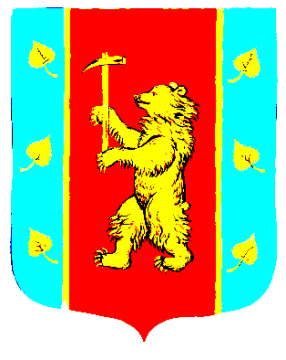 Администрация Кузнечнинского городского поселения Приозерского муниципального района Ленинградской областиП О С Т А Н О В Л Е Н И Е от «07» ноября 2023 года  №493_В соответствии с Указом Президента Российской Федерации от 07.05.2012 № 601 «Об основных направлениях совершенствования системы государственного управления»,  Федеральным законом от 27 июня 2010 года №210-ФЗ «Об организации государственных и муниципальных услуг, Федеральным законом от 06.10.2003 № 131-ФЗ «Об общих принципах организации местного самоуправления в Российской Федерации», на основании Устава Кузнечнинского городского поселения Приозерского муниципального района Ленинградской области   администрация Кузнечнинского городского поселения Приозерского муниципального района Ленинградской областиПОСТАНОВЛЯЕТ:1. Внести в Административный регламент по предоставлению муниципальной услуги «Предоставление информации об объектах учета, содержащейся в реестре муниципального имущества», утвержденный постановлением администрации от 31.10.2022 №222 (в редакции постановления от 26.04.2023 №132), следующие изменения:1.1. В пункте 2.2. исключить:- после слов «1) при личной явке:» слова «в Администрацию;»;- после слов «2) без личной явки:» слова «в электронной форме через сайт Администрации (при технической реализации);»;- после слов «2) посредством» слова «сайта ОМСУ,».1.2. В пункте 2.3.1. исключить:- после слов «1) при личной явке:» слова «в Администрации;».1.3. В приложение №1 в части «Результат рассмотрения заявления прошу:» исключить слова «выдать на руки уполномоченному лицу в Администрации». 2. Опубликовать настоящее постановление на официальном сайте администрации Кузнечнинского городского поселения Приозерского муниципального района Ленинградской области www. kuznechnoe.lenobl.ru.3. Настоящее постановление вступает в силу после официального опубликования.4. Контроль за исполнением настоящего постановления оставляю за собой.Глава администрации                                                                                                Н.Н. СтанововаРазослано: дело-1; Давыдова Е.В. -1О внесении изменений в административный регламент по предоставлению муниципальной услуги «Предоставление информации об объектах учета, содержащейся в реестре муниципального имущества», утвержденный постановлением администрации от 31.10.2022 №222